Learning at Home Early Level Literacy 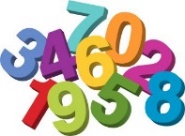 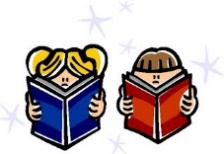 I am working towards…Explore and play with patterns and sounds of languageThings I could do at home to help me….Songs, stories and rhymesClapping along to songs and rhymes to support syllable structureMaking puppets with wooden spoons for stories and songsRing gamesOutdoor treasure huntI am working towards…Choose stories to read and share likes and dislikes and explore events and characters in stories and share my thoughtsThings I could do at home to help me……Talking about front cover, back cover, spine of bookTalk about author and illustratorCreate own storiesTalk about favourite charactersTalk about things they liked and didn’t like about the storyI am working towards…Explore sounds, letters and words and how they work togetherThings I could do at home to help me…..Clapping games to support syllable structureMark making in sand/shaving foamFamily challenges – find out the initial sounds of your families names and clap out the syllablesAllow thinking time after questionsWalks in your local area to find words/soundsI am working towards…Use what I learn to invent stories and characters/Take part in discussions and discover new words and phrases.Things I could do at home to help me……Dressing up (costumes or adult clothes/fabrics)Making your own puppetsUsing descriptive language to support development of vocabularyEncourage children to describe pictures, models, designsI am working towards…Use signs, books and other texts to find useful information and use this to make choices and learn new things.Things I could do at home to help me…..Looking at fiction and non-fiction booksLooking at catalogues and instruction manualsUse internet to research interestsI am working towards…Ask questions and link what I am learning to what I already knowThings I could do at home to help me…..Use words before and next when reading books and having conversationsGeneral conversationStory telling with props and puppetsEncourage children to wonder and find answers to their questionsI am working towards…Explore interesting materials for writing and different ways of recording experiences, feelings and ideas. / Within real and imaginary situations, I share experiences and feelings, ideas in a way that communicates my message.Things I could do at home to help me….Lots of large motor experiences (running, balancing games, music and movement)Lots of fine motor experiences (puzzles, playdough)Finger songsVariety of media for writing (paper, pens, shaving foam, sand, mud and water)I am working towards…Take turns and know when to talk/listen.Things I could do at home to help me…Encourage children to give others time to thinkTalk about and allow thinking timeTalking item e.g teddy, keysRing gamesPredictions in storiesI am working towards…Listen/watch for useful information and use this to learn new things.Things I could do at home to help me….Looking on tablet/computer to find information on interestsInformation books linked to interestsVisits to post office etc…Environmental walksI am working towards…Share experiences in a way that communicates my message.Things I could do at home to help me….Story telling with props/puppets, talking about what comes next etc…Sequence storiesEncourage children to wonder and find answers to their questions